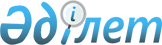 О внесении изменений в постановление Правительства Республики Казахстан от 1 марта 2001 года № 311 "Об образовании Государственной комиссии по памятникам и монументам, сооружаемым в Республике Казахстан"
					
			Утративший силу
			
			
		
					Постановление Правительства Республики Казахстан от 29 апреля 2013 года № 414. Утратило силу постановлением Правительства Республики Казахстан от 23 августа 2016 года № 476

      Сноска. Утратило силу постановлением Правительства РК от 23.08.2016 № 476.      Правительство Республики Казахстан ПОСТАНОВЛЯЕТ:



      1. Внести в постановление Правительства Республики Казахстан от 1 марта 2001 года № 311 «Об образовании Государственной комиссии по памятникам и монументам, сооружаемым в Республике Казахстан» (САПП Республики Казахстан, 2001 г., № 9, ст. 97) следующие изменения:



      ввести в состав Государственной комиссии по памятникам и монументам, сооружаемым в Республике Казахстан, утвержденный указанным постановлением:

      вывести из указанного состава: Мынбая Дархана Камзабекулы, Карибжанову Розу Самидоллаевну.



      2. Настоящее постановление вводится в действие со дня подписания.      Премьер-Министр

      Республики Казахстан                       С. Ахметов
					© 2012. РГП на ПХВ «Институт законодательства и правовой информации Республики Казахстан» Министерства юстиции Республики Казахстан
				Кул-Мухаммеда

Мухтара Абрарулы-Министра культуры и информации

Республики Казахстан, председателемАбельдинову

Алию Сапабековну-заместителя председателя Комитета по

культуре Министерства культуры и

информации Республики Казахстан, секретарем;